Proje SunumuProje Adı:2430. BÖLGE CUMHURİYET BALOSUProje Kategorisi:  100. YIL KOMİTESİProjeyi yapan kulüp adı: ÇUKUROVA ROTARY KULÜBÜProje Ortakları: 2430. bölgeProjenin Yapıldığı yer: ANKARA BİLKENT OTELProjenin başlama Tarihi: 28 Ekim 2023Projenin durumu: BİTTİProjenin bitiş tarihi: 28 Ekim 2023Projenin Özeti: Çukurova Rotary kulübü olarak Cumhuriyetimizin 100. yılını başkentimiz Ankara’da kulüp üyelerimiz ve Rotaryen dostlarımızla büyük bir gurur ve heyecan içerisinde kutladık.
‘Benim naçiz vücudum elbet bir gün toprak olacaktır ancak Türkiye Cumhuriyeti ilelebet payidar kalacaktır.’
Mustafa Kemal Atatürk.Proje Maliyeti: 20.000 TLProje irtibat kişisinin iletişim bilgileri (tel ve mail): Ersin Şendoğan (0532 441 2251) ersinsendogan@gmail.comProjeden faydalanan kişi sayısı: 500 Proje için çalışılan süre: 1 haftaProjeye katılan Rotaryen sayısı: 4FOTOGRAF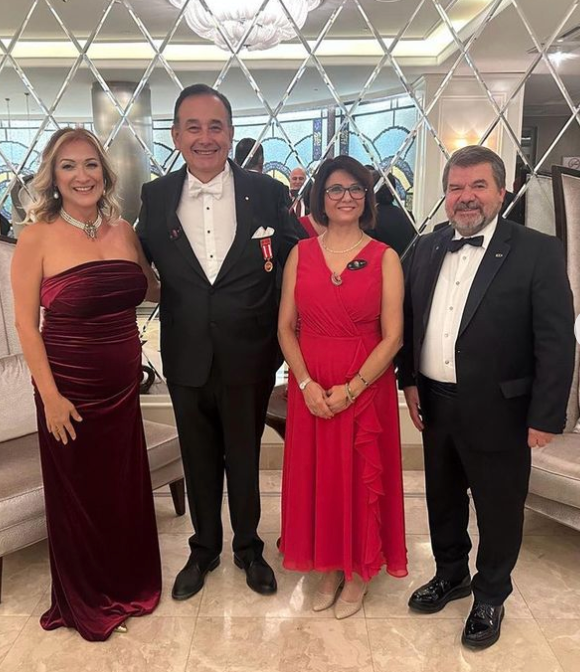 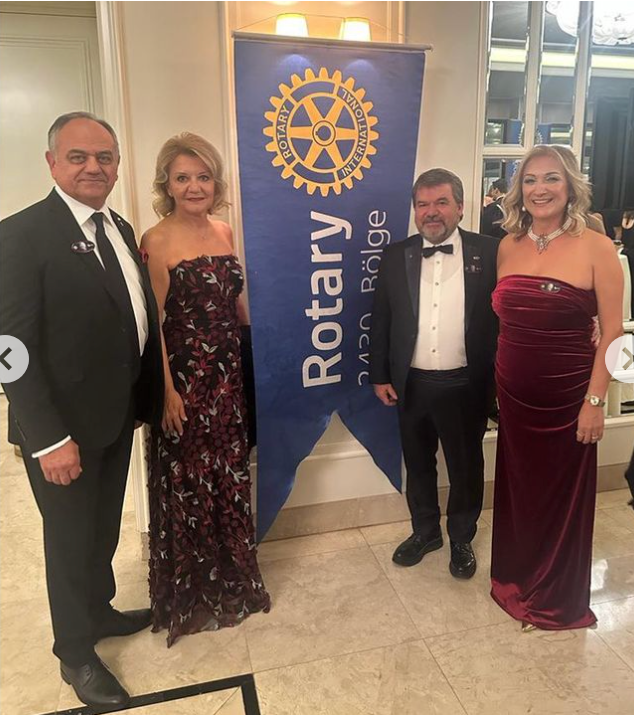 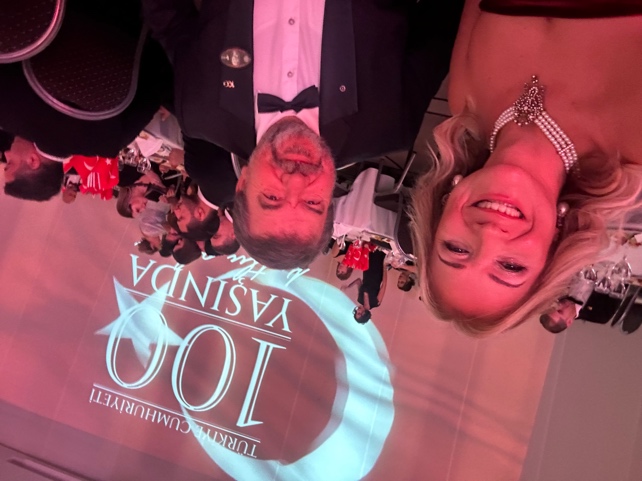 SOSYAL MEDYA https://www.instagram.com/p/Cy_V8Vurxq7/?utm_source=ig_web_copy_link